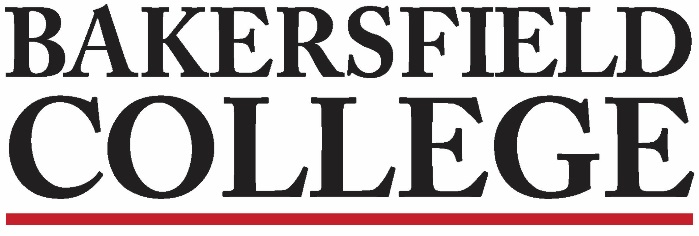 Accreditation and Institutional Quality (AIQ) CommitteeFebruary 9, 20203:00 to 4:00 ZoomAgendaAIQ Members: Grace Commiso, Jessica Wojtysiak, Todd Coston, Sondra Keckley, Kimberly Nickell, Jonathan Brown, Talita Pruett, Jason Stratton, Brent Wilson, Laura Miller, Kim Arbolante, Patsy Garcia, Lindsay Ono, Gilbert Alvarado, Sheila Fuller, Regina Rivera, Jennifer AchanApproval of Minutes from Nov. 17th5 minutesChair Report: Grace & JessicaSpring AIQ Work OverviewCollege Council UpdateACCJC Standards Review10 minutesAssessment Report: Brent15 minutesProgram Review Report: Kim5 minutesStrategic Directions Report: Todd5 minutesAccreditation SurveySpring Survey CalendarHope Survey15 minutesNotes: